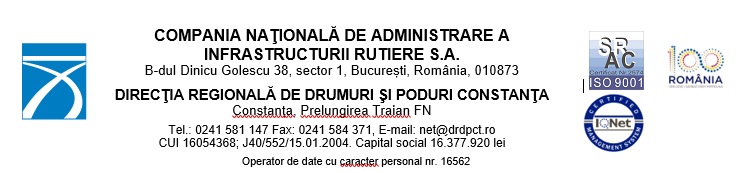 Raport semestrial al activităţii de soluţionare a petiţiilor,conform Legii nr. 233/2002 pentru aprobarea Ordonanţei Guvernului nr. 27/2002 privind reglementarea activităţii de soluţionare a petiţiilorSemestrul I2018În conformitate cu prevederile art. 14 din Ordonanţa Guvernului nr. 27/2002 privind reglementarea activităţii de soluţionare a petiţiilor, în perioada 1 ianuarie 2018 – 30 iunie 2018, D.R.D.P. Constanța a primit și înregistrat un număr total de 47 petiții, arhivate de către Compartimentul Comunicare, din care:Numărul petițiilor soluționate: 47Numărul petițiilor nesoluționate: -Numărul petiţiilor primite în format electronic: 21Numărul petiţiilor primite în format de hârtie: 26Numărul petițiilor primite de la persoane fizice: 26Numărul petițiilor primite de la persoane juridice: 21Numărul petițiilor în curs de soluționare la data de 30 iunie 2018: 1Numărul petițiilor clasate: - 